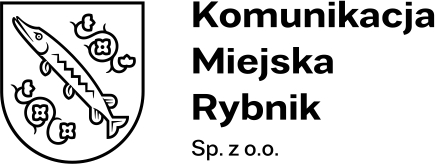 Załącznik nr 8 – Wzór zobowiązania podmiotu udostepniającego zasoby.Nr postępowania: KMR/PN/06/2023Nr postępowania: KMR/PN/06/2023Nazwa postępowania: Dostawa 1 sztuki autobusu komunikacji miejskiej hybrydowego zasilanego olejem napędowym o długości 12 m.Zamawiający: Komunikacja Miejska Rybnik Sp. z o.o., ul. Lipowa 25d, 
44 - 207 RybnikWykonawca:........................................................................................................................................(pełna nazwa/firma, adres, krajowy numer identyfikacyjny – a w przypadku podmiotów polskich NIP/REGON lub PESEL)reprezentowany przez: ..................................................................................................(imię, nazwisko, stanowisko/podstawa do reprezentacji)Zobowiązanie podmiotu do oddania do dyspozycji wykonawcy niezbędnych zasobów na potrzeby realizacji zamówienia…………….……………………………………………………………………….……………(nazwa Podmiotu, na zasobach którego polega Wykonawca) UWAGA: Zamiast niniejszego Formularza można przedstawić inny podmiotowy środek dowodowy potwierdzający, że wykonawca realizując zamówienie, będzie dysponował niezbędnymi zasobami tych podmiotów. Zobowiązanie podmiotu udostępniającego zasoby, musi potwierdzać, że stosunek łączący wykonawcę z podmiotami udostępniającymi zasoby gwarantuje rzeczywisty dostęp do tych zasobów oraz określać w szczególności: zakres dostępnych wykonawcy zasobów podmiotu udostępniającego zasoby,sposób i okres udostępnienia wykonawcy i wykorzystania przez niego zasobów podmiotu udostępniającego te zasoby przy wykonywaniu zamówienia,czy i w jakim zakresie podmiot udostępniający zasoby, na zdolnościach którego wykonawca polega w odniesieniu do warunków udziału w postępowaniu dotyczących wykształcenia, kwalifikacji zawodowych lub doświadczenia, zrealizuje roboty budowlane lub usługi, których wskazane zdolności dotyczą. Ja (My), niżej podpisany (-i): …………....................................................................................................................………….................................................................................................................... (imię i nazwisko osoby (-ób) upoważnionej (-ych) do reprezentowania Podmiotu, stanowisko (właściciel, prezes zarządu, członek zarządu, prokurent, upełnomocniony reprezentant itp.))działając w imieniu i na rzecz ……………………………………………………...…………………………………………... (nazwa (firma) i adres Podmiotu)Zobowiązuję się do oddania nw. zasobów na potrzeby wykonania zamówienia……………………………………..…………………………………………………………… (określenie zasobu – zdolności techniczne lub zawodowe, lub sytuacja finansowa lub ekonomiczna)do dyspozycji Wykonawcy: ……………………………………………………..…..……….(nazwa Wykonawcy) W trakcie wykonywania zamówienia pod nazwą: …………………………………………Oświadczam, iż: udostępniam Wykonawcy ww. zasoby, w następującym zakresie: ………………………………………………………………………………………………......sposób i okres udostępnienia wykonawcy i wykorzystania przez niego zasobów będzie następujący: …………………………………………………………………………..informuję, w odniesieniu do warunków udziału w postępowaniu dotyczących wykształcenia, kwalifikacji zawodowych lub doświadczenia, zrealizuję roboty budowlane lub usługi, których te wskazane powyżej zdolności dotyczą: …………………………………………………………………………………………………..Miejscowość, ……………………., dnia ……………………2022 rUWAGA: Dokument należy opatrzyć kwalifikowanym podpisem elektronicznym przez osobę lub osoby uprawnione do reprezentowania Wykonawcy.